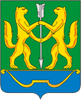 АДМИНИСТРАЦИЯ ГОРОДА ЕНИСЕЙСКАКрасноярского краяПОСТАНОВЛЕНИЕ «   »  ____  2023 г.                 г. Енисейск                                     № _____-пОб утверждении Программыпрофилактики безнадзорностии правонарушений несовершеннолетнихна территории г. Енисейска на 2024-2026 Во исполнение п. 6.5 постановления комиссии по делам несовершеннолетних и защите их прав Красноярского края от 25.06.2020 №72-кдн, с целью комплексного,  программно-целевого подхода 
к управлению и координации деятельности субъектов системы профилактики, укрепления межведомственного взаимодействия, а также руководствуясь ст. 8, 43, 44, 46, 46.1 Устава города Енисейска,   ПОСТАНОВЛЯЮ:  Утвердить Программу профилактики безнадзорности и правонарушений несовершеннолетних на территории города Енисейска
на 2024-2026 гг. (Приложение)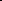 Контроль  за  исполнением  постановления  оставляю за  собой.Настоящее постановление вступает в силу в день, следующий за днем его официального опубликования в печатном средстве массовой информации «Информационный бюллетень города Енисейска Красноярского края» и подлежит размещению на официальном интернет-портале органов местного самоуправления города Енисейска http://www.eniseysk.com"Постановление  вступает в силу со дня подписания.Исполняющий обязанностиглавы города                                                                                  О.Ю.ТихоноваБогомякова Анжелика Анатольевна2-21-28Приложение к постановлению  администрации города                                                                         от        № Программа профилактики безнадзорности 
и правонарушений несовершеннолетних на 2024–2026 годы 1. Общие положения1.1. Программа профилактики безнадзорности 
и правонарушений несовершеннолетних на 2024–2026 годы (далее – Программа) представляет собой комплекс межведомственных мероприятий, реализуемых органами и учреждениями системы профилактики безнадзорности и правонарушений несовершеннолетних г. Енисейска (далее – система профилактики, субъекты профилактики, органы и учреждения системы профилактики) в пределах их компетенции, установленной Федеральным законом от 24.06.1999 № 120-ФЗ «Об основах системы профилактики безнадзорности и правонарушений несовершеннолетних», Законом Красноярского края от 31.10.2002 № 4-608 «О системе профилактики безнадзорности и правонарушений несовершеннолетних».1.2. Ответственными за реализацию мероприятий Программы являются органы и учреждения  города, на которые возлагается координация деятельности при реализации программных мероприятий: Администрация города Енисейска;Комиссия по делам несовершеннолетних и защите их прав г. Енисейска;МКУ «Управление образования г. Енисейска; КГБУЗ «Енисейская РБ»; МКУ «Управление культуры и туризма г. Енисейска»;           ТО  КГКУ «Управление социальной зашиты населения»; КПКУ Центр занятости населения г. Енисейска;В реализации мероприятий Программы могут принимать участие иные органы и учреждения, в порядке и пределах, установленных Федеральным законом от 24.06.1999 № 120-ФЗ «Об основах системы профилактики безнадзорности и правонарушений несовершеннолетних», Законом края от 31.10.2002 № 4-608 «О системе профилактики безнадзорности 
и правонарушений несовершеннолетних».1.3. Комиссия по делам несовершеннолетних и защите их прав 
г. Енисейска осуществляет организационные, аналитические функции в ходе реализации Программы в соответствии подпунктом «а» пункта 1 статьи 10 Закона края от 31.10.2002 № 4-608 «О системе профилактики безнадзорности 
и правонарушений несовершеннолетних».Достижение показателей результативности Программы оценивается 
на основе данных мониторинга по итогам полугодия и года, проводимого комиссией по делам несовершеннолетних и защите их прав города.1.4. Исполнители, соисполнители мероприятий Программы по итогам полугодия до 10-го числа второго месяца, следующего за отчётным периодом, 
и по итогам года до 1 февраля очередного года направляют 
в комиссию по делам несовершеннолетних и защите их прав информацию 
о выполнении программных мероприятий, исполнителями, соисполнителями которых они являются, а также о достигнутых в соответствии 
с установленными показателями результативности реализации мероприятий Программы результатах.1.5. Контроль и ответственность за своевременность исполнения программных мероприятий, достоверность отчётных сведений возлагается 
на исполнителей, соисполнителей мероприятий Программы.1.6. Комиссия по делам несовершеннолетних и защите их прав 
г. Енисейска по итогам года готовит сводный отчёт по исполнению мероприятий Программы в целях оценки эффективности реализации мероприятий Программы и достижения установленных показателей результативности и, при необходимости, принимает дополнительные меры координации в сфере профилактики безнадзорности и правонарушений несовершеннолетних.2. Состояние профилактики безнадзорности и правонарушений несовершеннолетних на территории города Енисейска и постановка проблемы2.1. Основные направления и задачи государственной политики 
в интересах детей в Российской Федерации и Красноярском крае базируются 
на Конвенции о правах ребёнка (одобрена Генеральной Ассамблеей ООН 20.11.1989), иных международных актах в сфере обеспечения прав детей, Конституции Российской Федерации, которые гарантируют государственную поддержку семьи, материнства, отцовства и детства.Современное состояние системы профилактики безнадзорности 
и правонарушений несовершеннолетних в г.Енисейске  и имеющиеся проблемы в этой сфере обусловливают необходимость принятия мер, направленных 
на объединение усилий всех заинтересованных органов и учреждений 
в решении вопросов предупреждения правонарушений с участием несовершеннолетних, создание условий, необходимых для формирования 
в их среде позитивных ценностей и интересов. Реализация указанных мер должна состоять из комплекса социальных, правовых, воспитательных и иных мероприятий в сочетании с новыми подходами к организации индивидуальной профилактической работы в целях ранней профилактики детского неблагополучия, сопряжённого, в том числе, 
с вовлечением несовершеннолетних в совершение преступлений, насилия 
в их отношении, криминальных проявлений в подростковой среде.Необходимо продолжить внедрение социально-ориентированных подходов в практической деятельности по профилактике безнадзорности 
и правонарушений несовершеннолетних в целях сохранения стабильности 
и снижения уровня подростковой преступности.Следует обращать внимание на повышение доступности услуг для семей
 с детьми за счёт развития и поддержки сектора профильных некоммерческих организаций. Обеспечить своевременное оказание психолого-педагогической, медицинской и социальной помощи обучающимся, испытывающим трудности в освоении основных общеобразовательных программ, развитии и социальной адаптации. Требуется совершенствование системы межведомственного взаимодействия между МО МВД России «Енисейский», Енисейского МСО             ГСУ СК России по Красноярскому краю  и Республике    Хакасия,  КГБУЗ «Енисейская РБ» и иными органами и учреждениями системы профилактики.2.2. На территории города  проблема безнадзорности и правонарушений несовершеннолетних характеризуется относительно средними  показателями, однако по статистическим данным 2023 года отмечен рост преступности, общественно опасных деяний среди несовершеннолетних, также рост численности несовершеннолетних употребляющих ПАВ, преимущественно спиртосодержащую продукцию.Ежегодно в  городе  выявляется более 60 несовершеннолетних, находящихся в социально опасном положении, в том числе проживающих 
в семьях СОП.На учёт в ОДН МО МВД России «Енисейский» ежегодно ставиться  
более 15 несовершеннолетних, 90 % из которых  школьники, 15 % учащиеся профессиональных образовательных организаций, 5% не обучаются 
и не работают.В 2021-2023 годах была продолжена работа по организации 
в образовательных организациях социально-психологического тестирования 
в рамках работы по раннему выявлению незаконного потребления наркотических средств и психотропных веществ. Одной из причин преступности несовершеннолетних являются дефекты воспитания, следовательно, необходимо усиление мер по оказанию подросткам социальной и правовой помощи при активном участии в этом процессе родителей и других социально значимых взрослых. В этой связи одним из важнейших направлений профилактической деятельности является формирование эффективной системы предупреждения подростковой преступности, совершенствование форм и методов индивидуально-профилактической и социально-реабилитационной работы, поиск новых моделей и методик.В целях формирования у обучающихся правовых знаний и культуры, позитивного общественного мнения о деятельности органов внутренних дел 
в подростковой и молодежной среде, профессионального интереса к службе 
в органах внутренних дел в городских школах  созданы классы правоохранительной направленности (6 классов) Формирование толлерантной среды  на основе ценностей многонационального российского общества,   профилактика экстремизма и терроризма среди несовершеннолетних сегодня становится одной из важнейших социальных задач комиссии. Основной причиной, которая провоцирует несовершеннолетних  на асоциальные поступки (деструктивные проявления подростков) является отсутствие организованного культурного досуга и малый круг общения или его отсутствие. В результате анализа  работы субъектов системы профилактики безнадзорности и правонарушений в отчетном периода отмечено, что  на территории города снизилось  количество подростков с деструктивным поведением (отсутствуют факты суицидальных наклонностей, у подростков снизился интерес к группам деструктивной направленности  в социальных сетях Интернет и др.) (с 4 до 0).         Основные мероприятия, направленные на профилактику безнадзорности и правонарушений несовершеннолетних, реализуемые   в 2021-2023 г.: - образовательно-воспитательные   программа «Культурный калейдоскоп», модули: «Енисейск – исторический», «Енисейск – многонациональный», «Енисейск – культурный», «Енисейск – православный»,  «Енисейск – современный», «Енисейск – спортивный» - мероприятия направлены на формирование чувства патриотизма, культурной идентичности детей и подростков, популяризация исторической ценности и значимости города;- организация и проведение  художественно-эстетических мероприятий (встречи с писателями, художниками, научно-практические конференции, экскурсии) (более 40 мероприятий, участвуют более 300 н/л);- организация мероприятий  духовно-нравственной направленности (250 участников детей и их родители);организация и проведение спортивных соревнований, некоторые 
из них:  «Школьная спортивная лига», «Юнармия», «Пожарно-прикладной спорт», легкоатлетический кросс «Золотая осень», Проведение военно-патриотических мероприятия («Месячник безопасности детей», военно-патриотическая игра «Сибирский щит», Спартакиада «Молодежная спортивная лига» (наполняемость более 1000 н/л)- организация временного трудоустройства несовершеннолетних (Забота, ТОС) (в течение трудоустроено года 110 подростков);- организация деятельности «Юнармия», Российского Движения школьников (в движение РДШ входит 600 н/л,  сформировано 7  отрядов «Юнармия»);- организация  волонтёрского движения, как формы организации досуга 
и  способ развития потенциала личности,  формирования уверенности подрастающего поколения (вовлечено более 200 подростков);- проведение мероприятий, направленных на своевременное выявление подростков,  склонных к антиобщественной деятельности, в том числе экстремистской;- оказание консультативной помощи семьям в рамках реализации регионального проекта «Поддержка семей, имеющих детей» (более 100  семей);- организация летнего отдыха, несовершеннолетних, находящихся на различных видах учета, проживающих в семьях,  находящихся в социально опасном положении (удалось достичь  более 90 % охвата н/л);- организация и проведение акции «Молодежь выбирает жизнь», «Скажи Нет курению», «Всемирный день борьбы со СПИДом», «Мы против наркотиков», «Сообщи, где торгуют смертью», «Спорт – как альтернатива пагубным привычкам», «Город без наркотиков», «Неделя безопасного поведения в сети «Интернет»;- организация информационной антитеррористической  площадки «Территория безопасности» - мероприятие антитеррористической направленности: беседы по противодействию терроризма, просмотр видео, распространение буклетов.          Одной из причин безнадзорности  несовершеннолетних являются неисполнение родителями своих обязанностей по заботе о детях 
и их воспитании, в следствие,  неисполнения социальная дезадаптация детей,  тесно связанная  с такими ее проявлениями, как уклонение от учебы, бродяжничество, раннее употребление алкогольной и табачной продукции, наркотических средств, а также девиантное поведение,   в связи с чем, необходимо усиление мер по оказанию подросткам социальной и правовой помощи при активном участии в этом процессе родителей и других социально значимых взрослых. В городе продолжается системная работа по профилактике жестокого обращения с детьми в семье и оказанию психологической помощи детям, пострадавшим от преступных посягательств. На территории города создана и функционирует экстренная психологическая служба. На базе КГБУ СО «КЦСОН «Северный»  создана и функционирует Мобильная бригада, 
в которую входят специалисты социальной защиты населения, органов опеки
 и попечительства администрации города, медицинские работники, инспектора ОДН МО МВД России «Енисейский», специалисты отдела образования. Одним из направлений деятельности системы ранней профилактики подростковой преступности, общественно опасных деяний, совершаемых несовершеннолетними, является развитие медиативных технологий. С целью    ранней профилактики подростковой преступности, общественно опасных деяний, совершаемых несовершеннолетними на территории города Енисейска активно развиваются  медиативные технологии. Для  оказания помощи обучающимся, родителям и педагогам в конструктивном разрешении конфликтных ситуаций в образовательных организациях, МБУ «Молодежный центр г.Енисейска» созданы службы восстановительной медиации – службы примирения, правовые классы3. Цель и задачи Программы, ожидаемые результатыреализации Программ3.1.  Целями Программы является:- комплексное решение проблемы профилактики безнадзорности, насилия и жестокого обращения в отношении детей, правонарушений несовершеннолетних;- создание условий для успешной социализации (ресоциализации) несовершеннолетних, формирования у них готовности к саморазвитию, самоопределению и ответственному отношению к своей жизни, воспитание личности на основе социокультурных, духовно-нравственных ценностей 
и принятых в российском обществе правил и норм поведения в интересах человека, семьи, общества и государства, формирование чувства патриотизма, гражданственности, уважения к закону и правопорядку.3.2. Достижение поставленной цели Программы осуществляется посредством решения следующих задач: 1) Создание условий для успешной социализации (ресоциализации) несовершеннолетних, формирования у них готовности к саморазвитию, самоопределению и ответственному отношению к своей жизни, воспитание личности на основе социокультурных, духовно-нравственных ценностей
 и принятых в российском обществе правил и норм поведения в интересах человека, семьи, общества и государства, формирование чувства патриотизма, гражданственности;2)  повышение эффективности межведомственной профилактической деятельности и адресности при работе с несовершеннолетними и семьями, находящимися в социально опасном положении;3) профилактика правонарушений несовершеннолетних, в том числе повторных и групповых, укрепление системы по противодействию распространения алкоголизма, токсикомании и наркомании в подростковой среде;4) совершенствование имеющихся и внедрение новых технологий 
и методов профилактической работы с несовершеннолетними, направленных 
на профилактику их противоправного поведения, обеспечение безопасности, 
в том числе информационной, социальную реабилитацию, адаптацию; 5)  организация и обеспечение методической поддержки органов 
и учреждений системы профилактики безнадзорности и правонарушений несовершеннолетних.3.3. Показатели результативности Программы:4. Мероприятия Программы№ п/пНаименование контрольного показателя 
(единица измерения)Базовый 2023 год2024 год2025 год2026 год123456Доля несовершеннолетних в возрасте от 14 
до 17 лет, совершивших преступления, 
в общей численности несовершеннолетних 
в возрасте от 14 до 17 лет (%)1,0не более 1,0не более 1,0не более 1,0Доля несовершеннолетних, впервые совершивших преступление, в общем количестве несовершеннолетних, совершивших преступления (%)69,0не более 69,0не более 69,0не более 69,0Доля осуждённых несовершеннолетних, совершивших повторные преступления, 
в общей численности несовершеннолетних, состоящих на учёте в уголовно-исполнительных инспекциях (%)0остаться на том же уровнеостаться на том же уровнеостаться на том же уровнеДоля насильственных преступлений, совершенных в отношениинесовершеннолетних, в общем количестве преступлений против детей (%)3,02,02,02,0Доля несовершеннолетних с наркологическими расстройствами, выявленными впервые, в общей численности  больных с наркологическими расстройствами, выявленных впервые (%)0остаться на том же уровнеостаться на том же уровнеостаться на том же уровнеДоля несовершеннолетних, допускающих немедицинское потребление психотропных веществ, алкоголя1,71,71,61,5Доля несовершеннолетних, состоящих на учёте в комиссиях по делам несовершеннолетних и защите их прав и органах внутренних дел, систематически пропускающих учебные занятия (%)10,1не более 5,0не более 5,0не более 5,0Доля несовершеннолетних, совершивших самовольные уходы из семей, где выявлены признаки неблагополучия0остаться на том же уровнеостаться на том же уровнеостаться на том же уровнеДоля несовершеннолетних в возрасте 
от 14 до 18 лет, временно трудоустроенных 
в свободное от учёбы время, находящихся 
в социально опасном положении, к общему числу граждан данной категории, обратившихся в государственную службу занятости населения в целях поиска подходящей работы (%)87,187,187,589,0Доля несовершеннолетних, состоящих на учёте в комиссиях по делам несовершеннолетних 
и защите их прав и органах внутренних дел, 
в возрасте от 10 до 17 лет, занятых организованными формами досуга, занятости, дополнительным образованием, от общего числа несовершеннолетних, состоящих 
на учёте (%)92,0не менее 96,0не менее 96,0не менее 96,0№ п/пМероприятиеМероприятиеИсполнители, соисполнителиСроки реализации (годы)Ожидаемые результаты№ п/пМероприятиеМероприятиеИсполнители, соисполнителиСроки реализации (годы)Ожидаемые результаты№ п/пМероприятиеМероприятиеИсполнители, соисполнителиСроки реализации (годы)Ожидаемые результаты122345Задача 1. Создание условий для успешной социализации (ресоциализации) несовершеннолетних, формирования у них готовности к саморазвитию, самоопределению и ответственному отношению к своей жизни, воспитание личности на основе социокультурных, духовно-нравственных ценностей и принятых в российском обществе правил и норм поведения в интересах человека, семьи, общества и государства, формирование чувства патриотизма, гражданственностиЗадача 1. Создание условий для успешной социализации (ресоциализации) несовершеннолетних, формирования у них готовности к саморазвитию, самоопределению и ответственному отношению к своей жизни, воспитание личности на основе социокультурных, духовно-нравственных ценностей и принятых в российском обществе правил и норм поведения в интересах человека, семьи, общества и государства, формирование чувства патриотизма, гражданственностиЗадача 1. Создание условий для успешной социализации (ресоциализации) несовершеннолетних, формирования у них готовности к саморазвитию, самоопределению и ответственному отношению к своей жизни, воспитание личности на основе социокультурных, духовно-нравственных ценностей и принятых в российском обществе правил и норм поведения в интересах человека, семьи, общества и государства, формирование чувства патриотизма, гражданственностиЗадача 1. Создание условий для успешной социализации (ресоциализации) несовершеннолетних, формирования у них готовности к саморазвитию, самоопределению и ответственному отношению к своей жизни, воспитание личности на основе социокультурных, духовно-нравственных ценностей и принятых в российском обществе правил и норм поведения в интересах человека, семьи, общества и государства, формирование чувства патриотизма, гражданственностиЗадача 1. Создание условий для успешной социализации (ресоциализации) несовершеннолетних, формирования у них готовности к саморазвитию, самоопределению и ответственному отношению к своей жизни, воспитание личности на основе социокультурных, духовно-нравственных ценностей и принятых в российском обществе правил и норм поведения в интересах человека, семьи, общества и государства, формирование чувства патриотизма, гражданственностиЗадача 1. Создание условий для успешной социализации (ресоциализации) несовершеннолетних, формирования у них готовности к саморазвитию, самоопределению и ответственному отношению к своей жизни, воспитание личности на основе социокультурных, духовно-нравственных ценностей и принятых в российском обществе правил и норм поведения в интересах человека, семьи, общества и государства, формирование чувства патриотизма, гражданственностиСоздания условий для вовлечения несовершеннолетних  в  проекты, конкурсы, акции, проводимые на уровне Российской Федерации,  и реализующееся на  платформах: «Россия – страна возможностей»;  «Большая перемена»,  «Российское движение колледж», Российское движение детей и молодежи «Движение первых» День России Создания условий для вовлечения несовершеннолетних  в  проекты, конкурсы, акции, проводимые на уровне Российской Федерации,  и реализующееся на  платформах: «Россия – страна возможностей»;  «Большая перемена»,  «Российское движение колледж», Российское движение детей и молодежи «Движение первых» День России   МКУ «Управление образования г.Енисейска»;образовательные учреждения;КГБ ПОУ «Енисейский педагогический колледж»; КГБ ПОУ «Енисейский многопрофильный техникум»;МКУ «Управление культуры и туризма г.Енисейска»2024-2026Формирование чувства патриотизма, культурной идентичности детей и подростков, популяризация исторической ценности и значимости г. Енисейска, как малой родины,  участие детей в мероприятиях программы. Повышение мотивации обучающегося к профессиональной деятельности, сформированность у обучающегося компетенций и личностных результатов обучения, предусмотренных ФГОС.  Снижение негативных факторов в среде обучающихся: уменьшение числа обучающихся, состоящих на различных видах профилактического учета/контроля.Разработка и внедрение в практику программ, ориентированных на продвижение семейных ценностей («Семейные ценности», «Я и моя семья», «Мой дом» и др.)Проведение форума «Семья и город»День матери, День семьи, любви и верности Разработка и внедрение в практику программ, ориентированных на продвижение семейных ценностей («Семейные ценности», «Я и моя семья», «Мой дом» и др.)Проведение форума «Семья и город»День матери, День семьи, любви и верности Комиссия по делам несовершеннолетних и защите их прав г. Енисейска;образовательные учреждения;МКУ «Управление культуры и туризма г.Енисейска»2024-2026Укрепление и гармонизация отношений в семье, восстановление  и укрепление семейных традиций;Участие более 300 семейОрганизация временного трудоустройства несовершеннолетних (Забота, ТОС)Содействие в трудоустройстве несовершеннолетним гражданам в возрасте от 14 до 18 лет , обратившимся в целях поиска работы в центр занятости населения (Забота)Организация временного трудоустройства несовершеннолетних (Забота, ТОС)Содействие в трудоустройстве несовершеннолетним гражданам в возрасте от 14 до 18 лет , обратившимся в целях поиска работы в центр занятости населения (Забота)Администрация города;МБУ «Молодежный центр г. Енисейска»КГКУ «ЦЗН г.Енисейска»ежегодно2024 год – 60 чел.2025 год – 70 чел.2026 год – 70 чел.2024 год – 80 чел.2025 год – 80 чел.2026 год – 85 чел.Мероприятия по профилактике детского травматизма в быту, дорожно-транспортного, на водоемах и т.д. (родительский контроль, ЮИД, акции «Безопасное детство», «Безопасные каникулы», «Безопасное колесо» и др.)Мероприятия по профилактике детского травматизма в быту, дорожно-транспортного, на водоемах и т.д. (родительский контроль, ЮИД, акции «Безопасное детство», «Безопасные каникулы», «Безопасное колесо» и др.)МКУ «Управление образования г. Енисейска»; образовательные учреждения2024-2026Снижение детского травматизма. Создана безопасная среда в образовательных учреждениях   5Организация и проведение культурно-досуговых мероприятий (экскурсии, мастер-классы, лекции, квесты встречи с писателями, художниками, научно-практические конференции)«Ночь в музее»«Библионочь»Организация и проведение культурно-досуговых мероприятий (экскурсии, мастер-классы, лекции, квесты встречи с писателями, художниками, научно-практические конференции)«Ночь в музее»«Библионочь»Краевое государственное автономное учреждение культуры «Енисейский историко-архитектурный музей-заповедник им. А.И. Кытманова»;МКУ «Управление культы и туризма г. Енисейска»2024-2026Саморазвитие, самореализация творческих способностей личности.6       77Организация мероприятий духовно-нравственной направленностиРождественские чтения, Пасхальный, рождественский концерты(экскурсии «Предметный мир православия», «От щедрости Твоя», «Енисейск православный»). Рождественские встречиКонкурс Рождественская открытка Организация мероприятий духовно-нравственной направленностиРождественские чтения, Пасхальный, рождественский концерты(экскурсии «Предметный мир православия», «От щедрости Твоя», «Енисейск православный»). Рождественские встречиКонкурс Рождественская открытка Краевое государственное автономное учреждение культуры «Енисейский историко-архитектурный музей-заповедник им. А.И. Кытманова»;Священнослужители г.Енисейска;Свято-Преображенский мужской монастырь;Успенская церковь; Иверский женский монастырьМКУ «Управление культуры и туризма г.Енисейска»;2024-2026Создание системы духовно-нравственного воспитания, развития обучающихся, способствующей личностному развитию 7Проведение  мероприятий, акций    «Обелиск», «Бессмертный полк», «Поздравь ветерана с Победой!», «Письмо солдату», «Георгиевская ленточка», «Ура Победе!», «Спасибо деду за Победу», «Голоса Победы» и «Мы помним» и др. Проведение  мероприятий, акций    «Обелиск», «Бессмертный полк», «Поздравь ветерана с Победой!», «Письмо солдату», «Георгиевская ленточка», «Ура Победе!», «Спасибо деду за Победу», «Голоса Победы» и «Мы помним» и др. МКУ «Управление культуры и туризма г.Енисейска»;МКУ «Управление образования г. Енисейска»; образовательные учрежденияМБУ «Молодежный центр г. Енисейска»ежегодноВоспитание уважения и поддержка исторической традиции российского народа почитания предков, отдавших жизнь на благо Родины;   участие в мероприятиях патриотической направленности;  сохранение и облагораживание мест памяти, увековечивающих память погибших в Великой Отечественной войне, расположенных на территории города 8        99Проведение олимпиад, конкурсов, научно-практических конференции «Мое Красноярье», «Россия. Красноярский край. Моя история», «Символы России. Символы края. Символы семьи», Великая Отечественная война. Проведение олимпиад, конкурсов, научно-практических конференции «Мое Красноярье», «Россия. Красноярский край. Моя история», «Символы России. Символы края. Символы семьи», Великая Отечественная война. МКУ «Управление образования г.Енисейска», образовательные учреждения ежегодноИзучение истории государственных и региональных символов и атрибутов Российской Федерации, формирование устойчивого внутреннего позитивного образа России, Красноярского края, семьи через познавательную, исследовательскую и творческую деятельность. Содействие  распространению символов и образов Победы, сохранение исторической памяти  9Организация и проведение спортивных соревнований:  «Школьная спортивная лига»,  «Пожарно-прикладной спорт»,легкоатлетический кросс «Золотая осень», Проведение военно-патриотических мероприятия («Месячник безопасности детей», военно-патриотическая игра «Сибирский щит», Спартакиада «Молодежная спортивная лига», Лично-командные первенства, городская Президентские состязания, Военное троеборье и др. Смотр песни и строяОрганизация и проведение спортивных соревнований:  «Школьная спортивная лига»,  «Пожарно-прикладной спорт»,легкоатлетический кросс «Золотая осень», Проведение военно-патриотических мероприятия («Месячник безопасности детей», военно-патриотическая игра «Сибирский щит», Спартакиада «Молодежная спортивная лига», Лично-командные первенства, городская Президентские состязания, Военное троеборье и др. Смотр песни и строяОбразовательные учрежденияМКУ  «Управление образования г.Енисейска»МБУ «Молодежный центр г.Енисейска»ФГКУ «13 Отряд ФПС по Красноярскому краю»;КГБ ПОУ «Енисейский многопрофильный техникум»;МБУ «Спортивная школа» г. Енисейска имени Г.П. Федотова; МАУ «Центр развития физической культуры и спорта г. Енисейска»; ежегодноФормирование установок на здоровый образ жизни, альтернативных деструктивному форм поведения (социально-значимых, безопасных, патриотических, позитивно-настроенных), повышение интереса к военно-патриотическому движению, уровня физической подготовки детей, молодежи, военно-спортивных навыков будущих защитников Родины 10Всероссийская акция «Лыжня России»;Всероссийская акция «Кросс Наций»;Соревнования среди Дворовых команд по мини-футболу на приз «Кожаный мяч»;Всероссийский День физкультурника;Спартакиада допризывной молодежи; Зимний Полиатлон.Фестиваль русских народных игрВсероссийская акция «Лыжня России»;Всероссийская акция «Кросс Наций»;Соревнования среди Дворовых команд по мини-футболу на приз «Кожаный мяч»;Всероссийский День физкультурника;Спартакиада допризывной молодежи; Зимний Полиатлон.Фестиваль русских народных игр Администрация города Енисейска,  МБУ «Спортивная школа» г. Енисейска имени Г.П. Федотова;МАУ «Центр развития физической культуры и спорта г. Енисейска» ежегодноУвеличение численности систематически занимающихся физической культурой и спортом, увеличение аудитории сторонников здорового и спортивного образа жизни, пропаганда ЗОЖ и активного отдыха11Краевой турнир по греко-римской борьбе, посвященный памяти Г.П. Федотова.Краевого юношеского турнира по греко-римской борьбе памяти Героя Советского Союза Е.С.Белинского.Краевой турнир по вольной борьбе среди юношей и девушек «Жемчужина Енисея» памяти мастера спорта СССР Т.Ш. Миндиашвили.Краевой турнир среди детских дворовых команд Краевой турнир по греко-римской борьбе, посвященный памяти Г.П. Федотова.Краевого юношеского турнира по греко-римской борьбе памяти Героя Советского Союза Е.С.Белинского.Краевой турнир по вольной борьбе среди юношей и девушек «Жемчужина Енисея» памяти мастера спорта СССР Т.Ш. Миндиашвили.Краевой турнир среди детских дворовых команд Администрация города Енисейска,  МБУ «Спортивная школа» г. Енисейска имени Г.П. Федотова;МАУ «Центр развития физической культуры и спорта г. Енисейска» Увеличение численности систематически занимающихся физической культурой и спортом, увеличение аудитории сторонников здорового и спортивного образа жизни, пропаганда ЗОЖ и активного отдыха12Организация деятельности «Юнармия», Российского Движения школьников Организация деятельности «Юнармия», Российского Движения школьников МБУ «Молодежный центр г.Енисейска»;МКУ  «Управление образования г.Енисейска»;образовательные учреждения;ВЧ «Полюс» №14038 ежегодноФормирование установок на  альтернативные деструктивному форм поведения (социально-значимых, безопасных, патриотических, позитивно-настроенных), повышение интереса к военно-патриотическому движению, уровня физической подготовки детей, молодежи, военно-спортивных навыков будущих защитников Родины13Организация  мероприятий в рамках флагманских программ «Мы достигаем»«Мы вместе»«Мы гордимся»«Мы профессионалы»«Мы создаем»Организация  мероприятий в рамках флагманских программ «Мы достигаем»«Мы вместе»«Мы гордимся»«Мы профессионалы»«Мы создаем» МБУ «Молодежный центр г. Енисейска»2024-2026Максимальный охват подростков в участии в мероприятиях  500 н/л ежегодно 14Неделя психологииОказание  психолого-педагогической консультативной помощи несовершеннолетним и родителям  с участием специалистовОбразовательные программы «Поверь в себя», «Мы взрослеем», «Взгляд в будущее», «Самосовершенствование личности»Неделя психологииОказание  психолого-педагогической консультативной помощи несовершеннолетним и родителям  с участием специалистовОбразовательные программы «Поверь в себя», «Мы взрослеем», «Взгляд в будущее», «Самосовершенствование личности»КГБУ СО «КЦСОН  «Северный»Образовательные учрежденияежегодноПовышение психологической компетентности, знаний несовершеннолетних о психологии человека, его характере, личностных качествах; формирование личностных ценностей, ценностей семьи, толерантности. Снятие эсоциального напряжения, усталости, поддержание положительного эмоционального фона. Формирование позитивного мышления. Приобретение несовершеннолетними навыков, приемов эмоциональной саморегуляции.15Организация работы культурно-досуговых формирований («ART  - ЧЕТВЕРГ » - творческая мастерская; «Надежда» семейный клуб)Организация работы культурно-досуговых формирований («ART  - ЧЕТВЕРГ » - творческая мастерская; «Надежда» семейный клуб)КГБУ СО «КЦСОН  «Северный»2024Вовлечение несовершеннолетних в культурно-досуговые мероприятия проводимых культурными учреждениями города. Раскрытие талантов, формирование культуры организованного отдыха.  Максимальный охват 150 н/л 16Организация мероприятий ко Всемирному дню  правовой помощи детям, акция  «Права и обязанности» в рамках Всемирного дня  правовой помощи детям«Подросток под защитой закона» игра-квестОрганизация мероприятий ко Всемирному дню  правовой помощи детям, акция  «Права и обязанности» в рамках Всемирного дня  правовой помощи детям«Подросток под защитой закона» игра-квестОрганы опеки и попечительства администрации г. Енисейска; Комиссия по делам несовершеннолетних и защите их прав; МКУ «Управление образования г.Енисейска»; образовательные учреждения;представитель уполномоченного по правам ребенка в г. ЕнисейскеКГБУ СО «КЦСОН  «Северный»ежегодноОказание правовой помощи родителям (законным представителям), несовершеннолетним; повышение правовой грамотности всех участников образовательного процесса 17Организация мероприятий, направленных на профессиональную ориентацию подростков на выбор профессии или ориентация на профессию (профессиональный информирование, консультирование, профессиональный отбор, подбор, тестирование)Цикл профориентационных мероприятий, направленных на выявление своих личных устремлений, возможностей, потребностей, формирование у подростков  предпочтительной профессиональной траекторииОрганизация мероприятий, направленных на профессиональную ориентацию подростков на выбор профессии или ориентация на профессию (профессиональный информирование, консультирование, профессиональный отбор, подбор, тестирование)Цикл профориентационных мероприятий, направленных на выявление своих личных устремлений, возможностей, потребностей, формирование у подростков  предпочтительной профессиональной траекторииКГКУ «ЦЗН г.Енисейска»Образовательные организации 2024-20262024-20262024 год – 400 чел.2025 год - 400 чел.2026 год - 400 чел. Формирование предпрофессиональных компетенций, помощь в профессиональном самоопределении18Организация профессионального обучения и дополнительной профессиональной подготовки безработных подростков по направлению центра занятости населения Организация профессионального обучения и дополнительной профессиональной подготовки безработных подростков по направлению центра занятости населения КГКУ «ЦЗН г.Енисейска»2024-20262024 год – 5 чел.2025 год – 5 чел.год – 5 чел.19Предоставление спортсооружений для занятий физической культуре и спорту;Предоставление льготного инвентаря  (коньки, лыжи) для подростов «групп риска»Реализация мероприятий Всероссийского физкультурно-спортивного комплекса «Готов к труду и обороне» (ГТО)Предоставление спортсооружений для занятий физической культуре и спорту;Предоставление льготного инвентаря  (коньки, лыжи) для подростов «групп риска»Реализация мероприятий Всероссийского физкультурно-спортивного комплекса «Готов к труду и обороне» (ГТО)МАУ «Центр развития физической культуры и спорта г. Енисейска»;МБУ «Спортивная школа» г. Енисейска имени Г.П. Федотова2024-2026Увеличение численности систематически занимающихся физической культурой и спортом, увеличение аудитории сторонников здорового и спортивного образа жизни, пропаганда ЗОЖ и активного отдыха20Проведение городского  конкурса социальных проектовПроведение городского  конкурса социальных проектов- МБУ «Молодежный центр г. Енисейска»ежегодноПоддержка и развитие детской инициативы, вовлечение детей и молодежи в социально-значимую деятельность через развитие проектной культуры. Общий охват 300 н/л Задача 2. Повышение эффективности межведомственной профилактической деятельности и адресности при работе с несовершеннолетними и семьями, находящимися в социально опасном положении Задача 2. Повышение эффективности межведомственной профилактической деятельности и адресности при работе с несовершеннолетними и семьями, находящимися в социально опасном положении Задача 2. Повышение эффективности межведомственной профилактической деятельности и адресности при работе с несовершеннолетними и семьями, находящимися в социально опасном положении Задача 2. Повышение эффективности межведомственной профилактической деятельности и адресности при работе с несовершеннолетними и семьями, находящимися в социально опасном положении Задача 2. Повышение эффективности межведомственной профилактической деятельности и адресности при работе с несовершеннолетними и семьями, находящимися в социально опасном положении Задача 2. Повышение эффективности межведомственной профилактической деятельности и адресности при работе с несовершеннолетними и семьями, находящимися в социально опасном положении Социально-психологическое сопровождение обучающихся, их семей, находящихся в социально опасном положении КГБУ СО «ЦСОН «Северный»Образовательные учрежденияКГБУ СО «ЦСОН «Северный»Образовательные учрежденияежегодноПовышение родительской компетенции в вопросах воспитания, образования, содержания и соблюдения прав детей; «выведение» семей из социально опасного положения Мероприятия по оказанию помощи несовершеннолетним и их семьям: акция «Помоги пойти учиться»МКУ «Управление образования г. Енисейска»;образовательные учреждения;КГБУ СО «ЦСОН «Северный»МКУ «Управление образования г. Енисейска»;образовательные учреждения;КГБУ СО «ЦСОН «Северный»2024-2026100% охват обратившихся оказана помощь,  а также вновь выявленных Проведение мероприятий, направленных на повышение уровня правовых знаний несовершеннолетних и родителей в сфере защиты прав и интересов детейОрганы опеки и попечительства администрации г. Енисейска;Лесосибирский филиал «Центр развития семейных форм воспитания»Органы опеки и попечительства администрации г. Енисейска;Лесосибирский филиал «Центр развития семейных форм воспитания»Ежегодно Повышение родительской компетентности   4Проектная сессия в рамках Краевого инфраструктурного проекта «Территория Красноярский край»  МБУ «Молодежный центр г. Енисейска» МБУ «Молодежный центр г. Енисейска»2024-202612 подростков, состоящих на разных видах учета, приняли участие в подготовке и реализации социальных проектов.    5День открытых дверей МБУ ДО «Спортивная школа» г. Енисейска им. Г.П. Федотова.Презентационные  работы учреждений спортивной направленности в образовательных учреждениях города, в том числе дошкольных учреждениях МБУ «Спортивная школа» г. Енисейска имени Г.П. Федотова;МАУ «Центр развития физической культуры и спорта г. Енисейска» МБУ «Спортивная школа» г. Енисейска имени Г.П. Федотова;МАУ «Центр развития физической культуры и спорта г. Енисейска»ежегодно сентябрьУвеличение численности занимающихсяпропаганда ЗОЖ и активного отдыха  6 Открытые встречи – конференции с ветеранами и  мастерами спортаАдминистрация города Енисейска; МБУ «Спортивная школа» г. Енисейска имени Г.П. Федотова;  образовательные учрежденияАдминистрация города Енисейска; МБУ «Спортивная школа» г. Енисейска имени Г.П. Федотова;  образовательные учрежденияежегодно Пропаганда ЗОЖ и профессионального спорта, вовлечение обучающихся в занятия физической культурой и спортом    7 Оказание консультативной помощи семьям в рамках реализации регионального проекта «Поддержка семей, имеющих детей»Консультационные пункты; специалисты МКУ «Управление образования г. Енисейска»Консультационные пункты; специалисты МКУ «Управление образования г. Енисейска»ежегодноУдовлетворение потребности родителей (законных представителей) в саморазвитии по вопросам образования и воспитания детей   8 Оказание адресной материально помощи семьям с детьми, категориям ТЖС и СОП ТО «УСЗН» по г. Енисейску и Енисейскому районуТО «УСЗН» по г. Енисейску и Енисейскому району2024-2026Улучшение условий жизнеобеспечения   9Обеспечение многодетных семей и семей, находящихся в социально опасном положении  дымовыми извещателямиАдминистрация г. Енисейска Администрация г. Енисейска 2024-2026 Профилактика и контроль за безопасным     проживанием   10Организация летнего отдыха, несовершеннолетних, находящихся на различных видах учета, проживающих в семьях,  находящихся в социально опасном положении«Лето без происшествий» межведомственный профилактический квестТО «УСЗН» по г. Енисейску и Енисейскому районуМКУ «Управление образования г. Енисейска»КГБУ СО «КЦСОН «Северный»ТО «УСЗН» по г. Енисейску и Енисейскому районуМКУ «Управление образования г. Енисейска»КГБУ СО «КЦСОН «Северный»2024-2026100 % сопровождение несовершеннолетних указанных категорий в летний период времени11Информирование, населения, в частности родителей, несовершеннолетних по вопросам профилактики безнадзорности через официальный интернет-портал органов местного самоуправления города Енисейска www.eniseysk.com. , в социальных сетях официальных групп  в Молодежного центра г. Енисейска, «Семья и город», официальных страницах образовательных учреждений, а также трансляции через «Енисей- Информ»Комиссия по делам несовершеннолетних и защите их прав; МКУ «Молодежный центр г. Енисейска»;МКУ «Управление образования г.Енисейска»; образовательные учреждения;медиагруппа «Енисей-Информ»; Енисейский городской информационный центрКомиссия по делам несовершеннолетних и защите их прав; МКУ «Молодежный центр г. Енисейска»;МКУ «Управление образования г.Енисейска»; образовательные учреждения;медиагруппа «Енисей-Информ»; Енисейский городской информационный центрежегодно Наполняемость  сайтов, информативность для любого подписчика и читателя. Увеличение численности подписчиков. Задача 3. Профилактика правонарушений несовершеннолетних, в том числе повторных и групповых, укрепление системы по противодействию распространения алкоголизма, токсикомании и наркомании в подростковой среде Задача 3. Профилактика правонарушений несовершеннолетних, в том числе повторных и групповых, укрепление системы по противодействию распространения алкоголизма, токсикомании и наркомании в подростковой среде Задача 3. Профилактика правонарушений несовершеннолетних, в том числе повторных и групповых, укрепление системы по противодействию распространения алкоголизма, токсикомании и наркомании в подростковой среде Задача 3. Профилактика правонарушений несовершеннолетних, в том числе повторных и групповых, укрепление системы по противодействию распространения алкоголизма, токсикомании и наркомании в подростковой среде Задача 3. Профилактика правонарушений несовершеннолетних, в том числе повторных и групповых, укрепление системы по противодействию распространения алкоголизма, токсикомании и наркомании в подростковой среде Задача 3. Профилактика правонарушений несовершеннолетних, в том числе повторных и групповых, укрепление системы по противодействию распространения алкоголизма, токсикомании и наркомании в подростковой среде Мониторинг учета детей:•	не посещающих без уважительной причины учебные занятия;•	совершающих противоправные деяния;•	состоящих на профилактическом учете, в том числе проживающих в семьях, находящихся в социально опасном положении;•	состоящих на профилактическом учете, организованных досуговой деятельностью, дополнительным образованием.Мониторинг учета детей:•	не посещающих без уважительной причины учебные занятия;•	совершающих противоправные деяния;•	состоящих на профилактическом учете, в том числе проживающих в семьях, находящихся в социально опасном положении;•	состоящих на профилактическом учете, организованных досуговой деятельностью, дополнительным образованием.МКУ «Управление образования г. Енисейска»;общеобразовательные учреждения2024-2026, ежемесячноУчет детей, состоящих на различных видах учета, совершающих противоправные деяния. Выстроена и осуществляется профилактическая работа с указанными выявленными категориями детейОрганизация летней занятости несовершеннолетнихОрганизация летней занятости несовершеннолетнихМКУ «Управление образования г. Енисейска»; муниципальные общеобразовательные учреждения2024-2026100 % несовершеннолетних, состоящих на профилактическом учете, организованы досуговой деятельностью в летний периодКраевое социально-психологическое тестирование несовершеннолетних от 13 до 18 лет, обучающихся в общеобразовательных организацияхКраевое социально-психологическое тестирование несовершеннолетних от 13 до 18 лет, обучающихся в общеобразовательных организацияхМКУ «Управление образования г. Енисейска»;общеобразовательные учрежденияСентябрь-октябрь 2024, 2025, 2026Выявление несовершеннолетних «группы риска» для осуществления профилактической работы с целью снижения рискогенности условий для деструктивных проявлений Мероприятия с обучающимися, направленные на профилактику девиантного, в том числе деструктивного, противоправного поведения в соответствии с планами, программами работы МКУ «Управление образования», образовательных учреждений (Неделя правовых знаний, Неделя психологии, День правовой помощи, акция «Молодежь выбирает жизнь», операции «Дети России», «Подросток», профилактические программы «На стороне подростка», «Я умею, я могу», «Путь к себе», «Поверь в себя» и т.д.)Мероприятия с обучающимися, направленные на профилактику девиантного, в том числе деструктивного, противоправного поведения в соответствии с планами, программами работы МКУ «Управление образования», образовательных учреждений (Неделя правовых знаний, Неделя психологии, День правовой помощи, акция «Молодежь выбирает жизнь», операции «Дети России», «Подросток», профилактические программы «На стороне подростка», «Я умею, я могу», «Путь к себе», «Поверь в себя» и т.д.)МКУ «Управление образования г. Енисейска»;общеобразовательные учреждения2024-2026Уменьшение количества (отсутствие) деструктивных проявлений, формирование законопослушного поведенияМероприятия с родителями, направленные на профилактику девиантного, в том числе деструктивного, аддиктивного, противоправного поведения несовершеннолетних:•	акция «Молодежь выбирает жизнь»,•	акция «Большое родительское собрание»,•	тематические родительские собрания,•	консультирование (индивидуальное, групповое),•	информационно-просветительская работа (социальные сети, родительские чаты, информационные уголки, сайты, дневник КИАСУО)Мероприятия с родителями, направленные на профилактику девиантного, в том числе деструктивного, аддиктивного, противоправного поведения несовершеннолетних:•	акция «Молодежь выбирает жизнь»,•	акция «Большое родительское собрание»,•	тематические родительские собрания,•	консультирование (индивидуальное, групповое),•	информационно-просветительская работа (социальные сети, родительские чаты, информационные уголки, сайты, дневник КИАСУО)МКУ «Управление образования г. Енисейска»; общеобразовательные учреждения2024-2026Повышение родительской компетентности, сознания, ответственности в вопросах воспитания детейДеятельность Советов профилактики в образовательных организацияхДеятельность Советов профилактики в образовательных организацияхМКУ «Управление образования 
г. Енисейска»; общеобразовательные учреждения2024-2026Профилактической работой охвачены все обучающиеся, родители, в том числе «группа риска». Снижение количества несовершеннолетних, состоящих на профилактическом учете в КДН и ЗП, ОВДРазработка и распространение памяток (в офлайн и онлайн форматах):- о вреде наркотиков;- о вреде алкоголя;- о вреде курения.Создание и публикация видеороликов, направленных на популяризацию здорового образа жизниРазработка и распространение памяток (в офлайн и онлайн форматах):- о вреде наркотиков;- о вреде алкоголя;- о вреде курения.Создание и публикация видеороликов, направленных на популяризацию здорового образа жизниМБУ «Молодёжный центр г. Енисейска»2024-2026Вовлечение н/л полезную деятельность, максимальный охват н/л 200 ч.  Онлайн-выставка «Новое поколение выбирает здоровый образ жизни»; Видеочасы «Вредные привычки XXI века»Конкурс – плакатов «Мы за здоровый образ жизни»;Территория открытого диалога «Основы здорового образа жизни», Акция «Курить уже не модно»Онлайн-выставка «Новое поколение выбирает здоровый образ жизни»; Видеочасы «Вредные привычки XXI века»Конкурс – плакатов «Мы за здоровый образ жизни»;Территория открытого диалога «Основы здорового образа жизни», Акция «Курить уже не модно»МБУК «Централизованная библиотечная система» 
г. ЕнисейскаМБУК «Культурный центр»             г. Енисейска2024-2026Уменьшение количества (отсутствие) деструктивных проявлений, формирование здорового образа жизни Организация выезда на профильную  смену «Республика солнечная»Организация выезда на профильную  смену «Республика солнечная»Комиссия по делам несовершеннолетних и защите их прав г. ЕнисейскаОДН МО МВД России «Енисейский»2024-2026Участие в смене подростков «групп риска»11Организация обучения специалистов и педагогов, организующих  мероприятия, направленные
на  профилактику  наркопотребления и потребления спиртосодержащей продукции, электронных сигарет и  психотропных веществ 
в подростковой средеОрганизация обучения специалистов и педагогов, организующих  мероприятия, направленные
на  профилактику  наркопотребления и потребления спиртосодержащей продукции, электронных сигарет и  психотропных веществ 
в подростковой средеКГБУЗ «Енисейская РБ»;Образовательные учреждения; МБУ «Молодежный центр г. Енисейска»2024-2026 повышение уровня профессиональной компетентности специалистов, выявление положительных форм и методов в сфере профилактики.Не менее 10 специалистов ежегодно 12Организация и проведение акции «Молодежь выбирает жизнь», «Скажи Нет курению», «Всемирный день борьбы со СПИДом», «Мы против наркотиков», «Сообщи, где торгуют смертью», «Спорт – как альтернатива пагубным привычкам», «Город без наркотиков», «Неделябезопасного поведения в сети «Интернет»Организация и проведение акции «Молодежь выбирает жизнь», «Скажи Нет курению», «Всемирный день борьбы со СПИДом», «Мы против наркотиков», «Сообщи, где торгуют смертью», «Спорт – как альтернатива пагубным привычкам», «Город без наркотиков», «Неделябезопасного поведения в сети «Интернет»МКУ «Управление культуры и туризма г.Енисейска»;МБУ «Молодежный центр г. Енисейска»Образовательные учрежденияежегодноФормирование навыков безопасного поведения, установок на здоровый образ жизни, альтернативных деструктивному форм поведения, участие несовершеннолетних в социально-значимой деятельности 13Мероприятия, в том числе информационно-просветительские, направленные на формирование ценностей здорового образа жизни, безопасного поведения, профилактику потребления ПАВ, табака, алкоголя и т.д. (акции «Молодежь выбирает жизнь», «Мы против наркотиков», «Безопасное лето», «Безопасное детство», Дни здоровья, Дни борьбы с курением и др.)Мероприятия, в том числе информационно-просветительские, направленные на формирование ценностей здорового образа жизни, безопасного поведения, профилактику потребления ПАВ, табака, алкоголя и т.д. (акции «Молодежь выбирает жизнь», «Мы против наркотиков», «Безопасное лето», «Безопасное детство», Дни здоровья, Дни борьбы с курением и др.)МКУ «Управление образования г. Енисейска»;общеобразовательные учреждения2024-2026Уменьшение количества обучающихся, не соблюдающих здоровой образ жизни, с девиантными, в том числе аддиктивными проявлениями14Организация и проведение мероприятий, направленных на популяризацию здорового образа жизни среди несовершеннолетних и их родителей,  в том числе,  агитационные мероприятия (выпуск статей ЗОЖ, информация на сайтах учреждений, социальные сети)Организация и проведение мероприятий, направленных на популяризацию здорового образа жизни среди несовершеннолетних и их родителей,  в том числе,  агитационные мероприятия (выпуск статей ЗОЖ, информация на сайтах учреждений, социальные сети)МБУ «Спортивная школа» г. Енисейска имени Г.П. Федотова;МАУ «Центр развития физической культуры и спорта г. Енисейска»;Образовательные учреждения2024-2026Увеличение численности несовершеннолетних, занимающихся спортом и физической культурой.Отказ от вредных привычекПропаганда ЗОЖ и активного отдыха15Проведение оперативно-профилактических мероприятий  направленных на предотвращение повторных правонарушений несовершеннолетнихПроведение оперативно-профилактических мероприятий  направленных на предотвращение повторных правонарушений несовершеннолетнихЕнисейский  МФ  ФКУ  УИИ ГУФСИН по Красноярскому краю;МО МВД России «Енисейский»;Комиссия по делам несовершеннолетних и защите их прав; органы и учреждения системы профилактики безнадзорности и правонарушений несовершеннолетних города 2024-2026проведение не менее 4 мероприятий в год, 100 % охват несовершеннолетних, состоящих на учётах 
в органах внутренних дел16Осуществление комплекса мер по выявлению родителей, не выполняющих своих законных обязанностей по воспитанию, обучению и содержанию детей. Осуществление комплекса мер по выявлению родителей, не выполняющих своих законных обязанностей по воспитанию, обучению и содержанию детей. МО МВД России «Енисейский»;Комиссия по делам несовершеннолетних и защите их прав; органы и учреждения системы профилактики безнадзорности и правонарушений несовершеннолетних города2024-2026предупреждение привлечения 
к административной  ответственности родителей 17Проведение мероприятий, направленных на своевременное выявление подростков,  склонных к антиобщественной деятельности, в том числе экстремистскойПроведение мероприятий, направленных на своевременное выявление подростков,  склонных к антиобщественной деятельности, в том числе экстремистскойМО МВД России «Енисейский»;Комиссия по делам несовершеннолетних и защите их прав; Органы и учреждения системы профилактики безнадзорности и правонарушений несовершеннолетних города2024-2026выработка  дополнительных мероприятий, направленных на профилактику распространения субкультур деструктивной направленности в подростковой среде, развития неприятия идеологии терроризма в молодежной и подростковой среде,Задача 4. Совершенствование имеющихся и внедрение новых технологий и методов профилактической работы с несовершеннолетними, 
направленных на профилактику их противоправного поведения, обеспечение безопасности, в том числе информационной, социальную реабилитацию, адаптацию Задача 4. Совершенствование имеющихся и внедрение новых технологий и методов профилактической работы с несовершеннолетними, 
направленных на профилактику их противоправного поведения, обеспечение безопасности, в том числе информационной, социальную реабилитацию, адаптацию Задача 4. Совершенствование имеющихся и внедрение новых технологий и методов профилактической работы с несовершеннолетними, 
направленных на профилактику их противоправного поведения, обеспечение безопасности, в том числе информационной, социальную реабилитацию, адаптацию Задача 4. Совершенствование имеющихся и внедрение новых технологий и методов профилактической работы с несовершеннолетними, 
направленных на профилактику их противоправного поведения, обеспечение безопасности, в том числе информационной, социальную реабилитацию, адаптацию Задача 4. Совершенствование имеющихся и внедрение новых технологий и методов профилактической работы с несовершеннолетними, 
направленных на профилактику их противоправного поведения, обеспечение безопасности, в том числе информационной, социальную реабилитацию, адаптацию Задача 4. Совершенствование имеющихся и внедрение новых технологий и методов профилактической работы с несовершеннолетними, 
направленных на профилактику их противоправного поведения, обеспечение безопасности, в том числе информационной, социальную реабилитацию, адаптацию Проведение конкурса «Успешные практики», направленные на профилактику безнадзорности и правонарушений среди н/л Проведение конкурса «Успешные практики», направленные на профилактику безнадзорности и правонарушений среди н/л Комиссия по делам несовершеннолетних и защите их прав г. Енисейска Органы и учреждения системы профилактики безнадзорности и правонарушений несовершеннолетних города2024-2026 Распространение положительного опыта Публикации статей в журнале «Инспектор по делам несовершеннолетних» Публикации статей в журнале «Инспектор по делам несовершеннолетних» Комиссия по делам несовершеннолетних и защите их прав г. Енисейска Органы и учреждения системы профилактики безнадзорности и правонарушений несовершеннолетних города2024-2026 Распространение положительного опыта Конкурс сценического мастерства «Случай на дороге» (в рамках II-го зонального фестиваля «Дорогами БезОпасности»)Конкурс сценического мастерства «Случай на дороге» (в рамках II-го зонального фестиваля «Дорогами БезОпасности»)МБУК «Централизованная библиотечная система» г. Енисейска2024-2026Вовлечение подростков в досуговую деятельность Онлайн – викторина «Конституция – основа страны»Информационные часы  «Свобода и ответственность», «Права и ответственность»;Викторина «Свобода: грани и границы»Онлайн – викторина «Конституция – основа страны»Информационные часы  «Свобода и ответственность», «Права и ответственность»;Викторина «Свобода: грани и границы»МБУК «Городской Дом культуры» имени А.О. Арутюняна МБУК «Централизованная библиотечная система» г. Енисейска2024-2026Соблюдающий нормы правопорядка, следующий идеалам гражданского общества, обеспечения безопасности, прав и свобод граждан России.Час пожарной безопасности «Огонь ошибок не прощает»Конкурсно-познавательная программа «Лето классное - безопасное», «Простые правила»  (в рамках проекта «Под покровом безопасности»);  Квест-игры «Внимание! Светофор!» (в рамках проекта «Под покровом безопасности»)Час пожарной безопасности «Огонь ошибок не прощает»Конкурсно-познавательная программа «Лето классное - безопасное», «Простые правила»  (в рамках проекта «Под покровом безопасности»);  Квест-игры «Внимание! Светофор!» (в рамках проекта «Под покровом безопасности»)«Централизованная библиотечная система» г. Енисейска2024-2026Охват мероприятиями, направленными на   безопасность несовершеннолетних,  не менее 90 % н/л «группы риска»Оказание психолого-педагогической помощи несовершеннолетним, семьям, нуждающимся в ней, деятельность психологических служб образовательных организаций, в том числе информирование обучающихся, родителей об оказании психологической помощи на территории города и в Красноярском крае, деятельности консультативных пунктов для родителей в г. Енисейске (консультации, тренинги, коррекционно-развивающие занятия и т.д.)  Оказание психолого-педагогической помощи несовершеннолетним, семьям, нуждающимся в ней, деятельность психологических служб образовательных организаций, в том числе информирование обучающихся, родителей об оказании психологической помощи на территории города и в Красноярском крае, деятельности консультативных пунктов для родителей в г. Енисейске (консультации, тренинги, коррекционно-развивающие занятия и т.д.)  МКУ «Управление образования г. Енисейска», образовательные учреждения2024-2026100% охват обратившихся,  оказание  психолого-педагогической помощи. 100% удовлетворенность обратившихся оказанной помощьюДеятельность территориальной психолого-медико-педагогической комиссии г.ЕнисейскаДеятельность территориальной психолого-медико-педагогической комиссии г.ЕнисейскаМКУ «Управление образования г. Енисейска», ТПМПК2024-2026Оказание психолого-педагогической помощи несовершеннолетним, семьям; организация образовательного процесса в соответствии с рекомендациями, ИПР Обеспечение функционирования объединений дополнительного образования, кружков, секций, клубов по интересам, внеурочной деятельности в образовательных организациях, организациях дополнительного образованияОбеспечение функционирования объединений дополнительного образования, кружков, секций, клубов по интересам, внеурочной деятельности в образовательных организациях, организациях дополнительного образованияМКУ «Управление образования г. Енисейска», образовательные учреждения2024-2025Обеспечена досуговая занятость 100% обучающихсяОрганизация и проведение культурно-досуговых, патриотических, спортивных, образовательных мероприятий в соответствии с планами, программами работы МКУ «Управление образования г. Енисейска», образовательных учреждений (объединения «Юнармия», «Орлята России», «Движение первых», Дни здоровья, «Битва хоров», «Театральный обласок», акции «Диктант Победы», «Блокадный хлеб», «Блокадный Ленинград», эстафета Победы, «Обелиск», «Бессмертный полк», «Окна Победы», «Георгиевская лента», «Сад Памяти», деятельность школьных музеев, тематические фестивали, ярмарки, выставки, мастер-классы, концерты и др.)Организация и проведение культурно-досуговых, патриотических, спортивных, образовательных мероприятий в соответствии с планами, программами работы МКУ «Управление образования г. Енисейска», образовательных учреждений (объединения «Юнармия», «Орлята России», «Движение первых», Дни здоровья, «Битва хоров», «Театральный обласок», акции «Диктант Победы», «Блокадный хлеб», «Блокадный Ленинград», эстафета Победы, «Обелиск», «Бессмертный полк», «Окна Победы», «Георгиевская лента», «Сад Памяти», деятельность школьных музеев, тематические фестивали, ярмарки, выставки, мастер-классы, концерты и др.)МКУ «Управление образования г. Енисейска», образовательные учреждения2024-2026Обеспечена досуговая занятость 100% обучающихся в соответствии с их интересами. Повышение уровня культуры, образованности, социально значимых и личностных компетенций у несовершеннолетнихМероприятия профориентационной направленности («Билет в будущее», Профпробы, Проектория, «Билет в Арктику», «День ИТ-знаний», профориентационные уроки, специализированные и профильные классы, курсы профориентации «Россия – мои горизонты» и др.)Мероприятия профориентационной направленности («Билет в будущее», Профпробы, Проектория, «Билет в Арктику», «День ИТ-знаний», профориентационные уроки, специализированные и профильные классы, курсы профориентации «Россия – мои горизонты» и др.)МКУ «Управление образования г. Енисейска»;образовательные учреждения2024-2026Самоопределение подростков, повышение уровня личностных компетенцийМероприятия по противодействию распространения экстремистских проявлений среди подростков (Акции «День солидарности в борьбе с терроризмом», «Безопасный интернет», единые тематические уроки «Международный день толерантности, Международный день прав человека, День Конституции Российской Федерации, «Я и закон», «Свобода и ответственность» и др. Мероприятия по противодействию распространения экстремистских проявлений среди подростков (Акции «День солидарности в борьбе с терроризмом», «Безопасный интернет», единые тематические уроки «Международный день толерантности, Международный день прав человека, День Конституции Российской Федерации, «Я и закон», «Свобода и ответственность» и др. МКУ «Управление образования г. Енисейска»; образовательные учреждения2024-2026Отсутствие подростков, вовлеченных в деструктивные субкультуры и несанкционированные массовые мероприятияВыявление и пресечение случаев вовлечения несовершеннолетних в преступную или иную антиобщественную деятельность (мониторинги, рейды, наблюдение)Выявление и пресечение случаев вовлечения несовершеннолетних в преступную или иную антиобщественную деятельность (мониторинги, рейды, наблюдение)МКУ «Управление образования г. Енисейска»; образовательные учрежденияОДН МО МВД России «Енисейский»2024-2026Снижение количества несовершеннолетних, вовлеченных в преступную или иную антиобщественную деятельность Систематическое проведение  мероприятий по профилактике деструктивного поведения несовершеннолетних. С применением новых технологий и методов профилактической работы.«Траектория сотрудничества» в рамках направления деятельности « Наставничество обучающихся  в профессиональных образовательных организациях». Тьюторство  Систематическое проведение  мероприятий по профилактике деструктивного поведения несовершеннолетних. С применением новых технологий и методов профилактической работы.«Траектория сотрудничества» в рамках направления деятельности « Наставничество обучающихся  в профессиональных образовательных организациях». Тьюторство КГБ ПОУ «Енисейский педагогический колледж»2024-2026Соблюдающий нормы правопорядка, следующий идеалам гражданского общества, обеспечения безопасности, прав и свобод граждан России. Лояльный к установкам и проявлениям представителей субкультур, отличающий их от групп с деструктивным и девиантным поведением. Демонстрирующий неприятие и предупреждающий социально опасное поведение окружающихВовлечение  в исследовательские проекты, творческие занятия, спортивные мероприятия, в ходе которых подростки  научатся изобретать, понимать и осваивать новое, быть открытыми и способными выражать собственные мысли, уметь принимать решения и помогать друг другу, формулировать интересы и осознавать возможности. Усиление воспитательного потенциала, обеспечение индивидуализированного психолого-педагогического сопровожденияРазработка и реализация программы наставничества «Учащийся – обучающийся», через создание клуба «Безопасный досуг».Разработка и реализация программы наставничества «Учащийся – обучающийся», через создание клуба «Безопасный досуг».КГБ ПОУ «Енисейский многопрофильный техникум»2024-2026Максимально полное раскрытие потенциала личности наставляемого, необходимое для успешной личной и профессиональной самореализации в современных условиях неопределенности, а также создание условий для формирования эффективной системы поддержки, самоопределения и профессиональной ориентацииСовершенствование  технологии, направленной  на сопровождения несовершеннолетних «групп риска» «Визит в семью»Совершенствование  технологии, направленной  на сопровождения несовершеннолетних «групп риска» «Визит в семью»КГБУ СО «КЦСОН «Северный» 2024-2026 Внедрение новых технологий и эффективных методов по профилактике правонарушений несовершеннолетних «Мы вместе» клуб для семей СВО«Мы вместе» клуб для семей СВОКГБУ СО «КЦСОН «Северный»2024-2026Психологическая продержка членов семей, профилактика тревожного состояния.Организация информационной антитеррористической  площадки «Территория безопасности» - мероприятие антитеррористической направленности: беседы по противодействию терроризма, просмотр видео, распространение буклетов Организация информационной антитеррористической  площадки «Территория безопасности» - мероприятие антитеррористической направленности: беседы по противодействию терроризма, просмотр видео, распространение буклетов МКУ «Управление культуры и туризма г. Енисейска»;МБУ «Молодежный центр г. Енисейска»;Образовательные учрежденияПроведение информационной площадки, с участием не менее 500 участниковРодительские собрания по темам: «Безопасность детей в сети Интернет и интернет – угрозы для ребенка», «Профилактика девиантного поведения детей», «Молодежные субкультуры и неформальные организации, их потенциальная опасность», «Агрессия, профилактика проявления у подростков», «Экстремизм в молодежной среде»; через мессенджеры и социальные сети распространялись памятки для родителей: «Как научить детей общаться», «Как предотвратить подростковый суицид», «Ребенок и социальная сеть», «Нет террору!»Родительские собрания по темам: «Безопасность детей в сети Интернет и интернет – угрозы для ребенка», «Профилактика девиантного поведения детей», «Молодежные субкультуры и неформальные организации, их потенциальная опасность», «Агрессия, профилактика проявления у подростков», «Экстремизм в молодежной среде»; через мессенджеры и социальные сети распространялись памятки для родителей: «Как научить детей общаться», «Как предотвратить подростковый суицид», «Ребенок и социальная сеть», «Нет террору!»МКУ «Управление образованием г. Енисейска»; МБУ «Молодежный центр г. Енисейска»;Образовательные учрежденияежегодноМероприятиями, направленными на   безопасность несовершеннолетних,  ежегодно охвачено не менее 90 % общеобразовательных и профессиональныхОрганизация своевременного обмена информацией по фактам причинения вреда здоровью несовершеннолетним в результате совершения противоправных действий, пострадавших от несчастных случаев, суицидальных попыток и нуждающихся в помощи государства в рамках компетенции органов 
и учреждений системы профилактики безнадзорности и правонарушений несовершеннолетних (в рамках Порядка межведомственного взаимодействия органов и учреждений системы профилактики безнадзорности и правонарушений несовершеннолетних в Красноярском крае по выявлению детского и семейного неблагополучия № 516-П)Организация своевременного обмена информацией по фактам причинения вреда здоровью несовершеннолетним в результате совершения противоправных действий, пострадавших от несчастных случаев, суицидальных попыток и нуждающихся в помощи государства в рамках компетенции органов 
и учреждений системы профилактики безнадзорности и правонарушений несовершеннолетних (в рамках Порядка межведомственного взаимодействия органов и учреждений системы профилактики безнадзорности и правонарушений несовершеннолетних в Красноярском крае по выявлению детского и семейного неблагополучия № 516-П)МО МВД России «Енисейский»;Комиссия по делам несовершеннолетних и защите их прав;Органы опеки и попечительства администрации города;Органы и учреждения системы профилактики безнадзорности и правонарушений несовершеннолетних города2024-2026Создание условий по обеспечению защиты прав 
и законных интересов несовершеннолетних, пострадавших от противоправных действийУсовершенствование деятельности межведомственной «Мобильной бригады» Усовершенствование деятельности межведомственной «Мобильной бригады» КГБУ СО «КЦСОН «Северный»;Органы и учреждения системы профилактики безнадзорности и правонарушений несовершеннолетних города2024-2026Раннее выявление семейного неблагополучия, профилактика социального сиротства Пропаганда традиционных семейных ценностей, формирование позитивного имиджа приёмных, многодетных семей, престижа ответственного родительства, формирование устойчивых моделей воспитания детей без применения насилияПропаганда традиционных семейных ценностей, формирование позитивного имиджа приёмных, многодетных семей, престижа ответственного родительства, формирование устойчивых моделей воспитания детей без применения насилияМКУ «Управление образованием г. Енисейска»;Органы опеки и попечительства администрации города;2024-2026Доля родителей, охваченных данными мероприятиями, составляет не менее 50 %. Продвижение в обществе ценностей доверительных отношений между родителями и детьми, диалогового воспитания как альтернативы воспитанию с применением насилия и жестокости по отношению к детямПроведение мероприятий по профилактике абортов, отказов от новорождённых, социально 
и медико-психологическому сопровождению беременных женщин и семей с детьми до 4 лет, находящихся в трудной жизненной ситуацииПроведение мероприятий по профилактике абортов, отказов от новорождённых, социально 
и медико-психологическому сопровождению беременных женщин и семей с детьми до 4 лет, находящихся в трудной жизненной ситуацииКГБУЗ «Енисейская РБ»2024-2026снижение числа абортов на 5 % ежегодно, оказание мер социальной поддержки 90 % выявленным семьям и родителям с малолетними детьми Задача 5. Организация и обеспечение методической поддержки органов и учреждений системы профилактики безнадзорности 
и правонарушений несовершеннолетних Задача 5. Организация и обеспечение методической поддержки органов и учреждений системы профилактики безнадзорности 
и правонарушений несовершеннолетних Задача 5. Организация и обеспечение методической поддержки органов и учреждений системы профилактики безнадзорности 
и правонарушений несовершеннолетних Задача 5. Организация и обеспечение методической поддержки органов и учреждений системы профилактики безнадзорности 
и правонарушений несовершеннолетних Задача 5. Организация и обеспечение методической поддержки органов и учреждений системы профилактики безнадзорности 
и правонарушений несовершеннолетних Задача 5. Организация и обеспечение методической поддержки органов и учреждений системы профилактики безнадзорности 
и правонарушений несовершеннолетних Организация курсов повышения квалификации, участие в вебинарах, онлайн семинарах в соответствии с актуальностью направлений и проблем в работе по профилактике Организация курсов повышения квалификации, участие в вебинарах, онлайн семинарах в соответствии с актуальностью направлений и проблем в работе по профилактике МКУ «Управление образования г.Енисейска»;Образовательные учрежденияежегодноПовышение уровня подготовки педагогов по профилактике, овладение актуальными методиками, приемами и методами работыМероприятия с педагогами, направленные на профилактику девиантного, в том числе деструктивного, аддиктивного, противоправного поведения несовершеннолетних (школьный, муниципальный, региональный уровни):• тематические курсы повышения квалификации;• тематические совещания;• семинары, практикумы «Профилактика деструктивных проявлений», «Профилактика буллинга в образовательной организации», «Алгоритмы выявления деструктивных проявлений у несовершеннолетних. Их использование в педагогической деятельности» и др.;• инструктажи;• включение педагогов в краевое профессиональное сообщество Профилактологов;• деятельность городских методических объединений по воспитательной работе и по социально-психологическому сопровождению образовательного процесса;• распространение методических разработок, материалов, рекомендуемых Министерства Просвещения РФ, образования Красноярского края;• участие в краевых форумах практик, вебинарах, семинарах, в том числе окружных межведомственных  Мероприятия с педагогами, направленные на профилактику девиантного, в том числе деструктивного, аддиктивного, противоправного поведения несовершеннолетних (школьный, муниципальный, региональный уровни):• тематические курсы повышения квалификации;• тематические совещания;• семинары, практикумы «Профилактика деструктивных проявлений», «Профилактика буллинга в образовательной организации», «Алгоритмы выявления деструктивных проявлений у несовершеннолетних. Их использование в педагогической деятельности» и др.;• инструктажи;• включение педагогов в краевое профессиональное сообщество Профилактологов;• деятельность городских методических объединений по воспитательной работе и по социально-психологическому сопровождению образовательного процесса;• распространение методических разработок, материалов, рекомендуемых Министерства Просвещения РФ, образования Красноярского края;• участие в краевых форумах практик, вебинарах, семинарах, в том числе окружных межведомственных  МКУ «Управление образования г. Енисейска», общеобразовательные учреждения2024-2026Повышение педагогической компетентности, уровня квалификацииОбучение специалистов, обеспечение методической литературой специалистов, работающих с семьёйОбучение специалистов, обеспечение методической литературой специалистов, работающих с семьёйОрганы опеки и попечительства   администрации г. Енисейска, Центр развития семейных форм воспитания г. КрасноярскаПовышение уровня квалификацииПовышение квалификации специалистов МБУ «Молодежный центр г. Енисейска» по профилактической деятельности с несовершеннолетними и их семьями. Повышение квалификации специалистов МБУ «Молодежный центр г. Енисейска» по профилактической деятельности с несовершеннолетними и их семьями. МБУ «Молодёжный центр г. Енисейска»2024Применение новых форм работы , повышение уровня квалификацииПовышение квалификации специалистов МБУ «Молодежный центр г. Енисейска» по медиации и конфликтологии.Повышение квалификации специалистов МБУ «Молодежный центр г. Енисейска» по медиации и конфликтологии.-МБУ «Молодёжный центр г. Енисейска»2025Повышение уровня квалификации, знаний, умений в профилактической работеФункционирование городского методического объединения специалистов социально-психологического сопровождения образовательного и воспитательного процессов Функционирование городского методического объединения специалистов социально-психологического сопровождения образовательного и воспитательного процессов МКУ «Управление образования г.Енисейска»;Образовательные учрежденияежегодноПовышение уровня квалификации, знаний, умений в профилактической работеПроведение  семинара для социальных педагогов, психологов и классных руководителей, координаторов, кураторов КИПР  на предмет обучения составления КИПР программ адаптации и реабилитации семей и несовершеннолетних, состоящих на учете в ЕКБД СОП, также эффективного сопровождения программных мероприятий, предоставления отчетностиПроведение  семинара для социальных педагогов, психологов и классных руководителей, координаторов, кураторов КИПР  на предмет обучения составления КИПР программ адаптации и реабилитации семей и несовершеннолетних, состоящих на учете в ЕКБД СОП, также эффективного сопровождения программных мероприятий, предоставления отчетностиКомиссия по делам несовершеннолетних и защите их прав г. Енисейска Образовательные учреждения;МБУ «Молодежный центр г. Енисейска»;Органы и учреждения системы профилактики безнадзорности и правонарушений несовершеннолетних городаежегодноЭффективное сопровождение семей и подростков, состоящих на учете, как находящиеся в социально опасном положении.Организация проведения курсов повышения квалификации (допустимо дистанционных)  по теме «Деятельность координатора и куратора при сопровождении несовершеннолетних и их семей, находящихся в социально опасном положении».  Организация проведения курсов повышения квалификации (допустимо дистанционных)  по теме «Деятельность координатора и куратора при сопровождении несовершеннолетних и их семей, находящихся в социально опасном положении».  Руководители органы и учреждения системы профилактики безнадзорности и правонарушений несовершеннолетних городаежегодноПовышение уровня профессиональных знаний и профессиональной компетенции специалистов органов и учреждений системы профилактики безнадзорности и правонарушений несовершеннолетнихОрганизация проведения курсов повышения квалификации (допустимо дистанционных)  по работе в АИС «Профилактика»Организация проведения курсов повышения квалификации (допустимо дистанционных)  по работе в АИС «Профилактика»Руководители органы и учреждения системы профилактики безнадзорности и правонарушений несовершеннолетних города2024Повышение уровня профессиональных знаний и профессиональной компетенции специалистов органов и учреждений системы профилактики безнадзорности и правонарушений несовершеннолетних